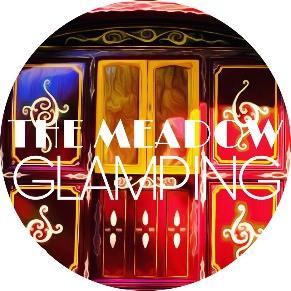 THE MEADOWGlampingwww.themeadowglamping.co.ukFAQsWhat steps are in place at The Meadow with regards to COVID?We want to ensure that you feel safe at The Meadow, so following Government guidance and a risk assessment, we have made some revisions to how we operate the site to ensure we are COVID secure.
**Importantly, if you feel unwell with COVID type symptoms please do not travel, but do contact us about your reservation**
- We are fortunate that we have just 3 glamping units over 2 acres at The Meadow, so guests will be naturally far apart in their own private areas. - Check in / out will be completed 1m+ socially distanced.
- After every occupancy each unit receives a comprehensive anti bac treatment using a room sanitising spray.- Where possible gaps are left between bookings.- Each unit undergoes a deep clean before every new guests arrive.
- There are not many communal areas at The Meadow, as each unit has it’s own exclusive area including separate showers and private toilets; however the few communal areas such as the tennis court and rowing boat will be thoroughly cleaned and sanitised between reservations.
- Anti bacterial hand gel and wipes will also be provided at these areas, plus in your unit, to use at your discretion- In addition, we have increased the cleaning / anti bacterial regime before each rental, this includes all the outdoor areas including seating/benches, the communal areas and showers.
- Mattress & pillow protectors are changed after every guest and bedding & towels are washed at 60 degrees using Dettol laundry cleanser (kills 99.9% of bacteria).Revised COVID ‘book with confidence’ cancellation policyPayment is required at time of booking.(NB: 50% payment for exclusive use / event bookings, the balance payable 4 weeks before). All bookings are fully changeable / cancellable for any reason, as long as you cancel before 0900 on the day before your arrival. In this eventuality guests will have the following options:-	Moving your reservation to another date;-	A credit note for another stay (ie. if you don’t have alternative dates worked out yet);-	A no quibble immediate refund for the full amount paid. Glampsite closure due COVID lockdown / restrictionsIf government guidance means we have to close TMG at any time due COVID restrictions, all guests with reservations during these affected periods will also be offered the above options. The Meadow is off grid – what does that actually mean?In a nutshell, getting away from it all without the distractions of modern life! So instead of electric lights, you have solar and battery alternatives; instead of music from a Wifi speaker, you have the sounds of the woodpeckers, kingfishers, ducks and owls! But don’t worry, we have supplied everything you need to have a very comfortable and relaxing stay!Is there no electric at all on site?Not quite! A picturesque 90 second walk away from your unit leads you to The Old Store which has electric sockets (if you really need to check your phone/device!), a hairdryer and a fridge freezer for your milk / food. Plus you have the bonus of having to walk through the magical Gypsy Angel Row & kitchen garden to get there! The summer house at Mary’s Place does have 2 sockets (a hangover from its previous life!).We also supply ice packs so you have the option of keeping food cold in the glamping units.  What are the cooking/food options on site?Wild Billy’s (WB):Large fire pit & traditional Romany tripod to enable you to cook your own meals from scratch.A gas ring to give you the option of cooking/boiling vegetables picked straight from our garden or re heating any prepared food you would like to bring.Your mini kitchen food prep area is set up amongst the trees.An outside table and chairs is provided, alternatively you can eat on the fold out table in the wagon.Mary’s Place (MP):Large fire pit & traditional Romany tripod to enable you to cook your own meals from scratch.A gas ring to give you the option of cooking/boiling vegetables picked straight from our garden or re heating any prepared food you would like to bring.Your mini kitchen food prep area is set up by the lake.An outside table and chairs are provided on the lake side deck, alternatively you could eat inside the summer house facing the lake.The Magic rat (TMR):Gas BBQ to enable you to cook your own meals from scratch.A gas ring to give you the option of cooking/boiling vegetables picked straight from our garden or re heating any prepared food you would like to bring.Your kitchen food prep area is inside the boat.An outside table and chairs are provided below the restored wooden gazebo overlooking the lake.Anything else we need to know about cooking/food options?All pots & pans, cooking utensils and a kettle are supplied for each unit.Dishwashing is available in the butler’s sink next to the Old Store and showers where you’ll find hot running water.There is a good local pub a mere 5 minute walk and many other food / take away / delivery options slightly further afield. Details of local restaurants will be in your unit, if you would like this info in advance, we can email it to you.Our advice? Look at the weather and plan ahead We can also supply a breakfast / dinner hamper from our excellent local community shop & local butchers Hoggart & Boar, which can be here waiting for you when you arrive. A bespoke hamper or specific items can also be ordered.  For something different, we have teamed up with local catering company McCrimmon & Reid, who provide gourmet picnic hampers, available for you to directly pre order (minimum 3 days’ notice) and delivered directly to The Meadow.   For a special occasion to remember, we can set up a table for a romantic meal in the stunning setting of The Meadow. The local pub the Tally Ho, Italian deli Prego, or excellent local caterers McCrimmon & Reid can then deliver a menu of your choice.Please let us know if you would like further details on any of the above options.Anything you would recommend for a special occasion?Lots! From romantic on site meals to a gourmet picnic (see info above) we have a wide range of options to make your stay at The Meadow even more special, including:An on site tarot reading by Amanda from Soul Serenity (she is amazing - we have only had excellent feedback!)Local clay pigeon shooting at https://spitfireshoot.co.uk/  A chalk stream fly fishing session from https://www.aardvarkmcleod.com/ An acoustic set by an amazing local band, Uncle Tom’s Cobbleys! A local wine tour / tastingWe can also send in advance of your stay our local area including days out and restaurant advice. Just let us know if you would like any further information - you are spoilt for choice!What sort of showers does The Meadow have?A picturesque 90 second walk away along Gypsy Angel Row (our little wooded walkway) you will find our modern, powerful showers. Each shower is themed and dedicated solely for use by one unit, so there is no sharing, you and your travel companion will have your own beautifully private hot shower.How do the compost toilets work? Do they smell?!They don’t smell at all! All you have to do is throw a handful of sawdust into the bucket after each use and this provides the balance of carbon and nitrogen required for the decomposition process – and that’s it (no need to empty any containers)! Just think of it as a toilet without a flush which is chemical free, is easy to maintain and gives an environmentally friendly solution – all in an attractive battery lit hut that blends well with all surroundings.Definitely an important part of your glamping experience, nothing to be daunted by!How do we stay warm?The glampsite is unheated, so please check the weather and pack appropriate clothing. In case of inclement weather…WB: You have the option of sheltering in the wagon or under the rustic shelter close to the river.A log burner (and lots of logs) are available inside WBs.There is a large outdoor fire pit to gather round and keep you warm when the sun goes down.MP: You have the option of sheltering in MP’s luxurious bedroom or in your beautiful summer house with lake side view. There is the option of a small heater to be available in the summer house during the later months of the season, just ask if you’d like this.There is a large outdoor fire pit to gather round and keep you warm when the sun goes down.TMR:You have the option of sheltering in the boat or the newly restored outdoor gazebo by the lake.Inside the boat is the original wood burner, converted to run cleaner, on bioethanol fuel.Outside, you have your own free standing cast iron statement fireplace! We have found that in all units, with the 20 tog duvets and fur throws, you will be nice and toasty even on a cool evening!How big is Wild Billy’s inside?As it is a Showman’s caravan, it has significantly more room than the traditional and more common gypsy (‘bow top’) caravan. There is plenty of room to stand up inside and for 2 people to walk around and no shortage of storage space for clothes, food, drink etc.Bed size is just slightly under double sized, but full length at 6’ 3’’, so a good size to cosy up as a couple, but still absolutely comfy enough to get a good night’s sleep. There is something uniquely romantic and special about sleeping in this raised super comfy bed in an original Showman’s Caravan, it’s Kate (the owners) favourite!! However, if you both like to starfish or want to avoid your sleeping partner it may not be ideal for you (although definitely do-able)! Btw, MP & TMR both have a standard size super comfy double bed!Does The Magic Rat move or rock on the lake?TMR’s cruising days are temporarily suspended, as he is happily moored by his own 12x15m island!As he is on a still, sheltered lake and weighs almost 5T the wind has little effect, so he’s a perfect stable glamping unit. Stepping on / off TMR will induce a little rocking, but nothing untoward.Can you accommodate pets?There is a lot of wildlife around the glampsite, therefore we are afraid pets are not permitted.Is it strictly no kids on site, what about a family?The Meadow is advertised as a relaxing retreat, therefore we have decided to generally make it adults only, to ensure any guests get peace and tranquillity.However, in certain circumstances, for instance if a family or one party was to book all 3 units for exclusive use, or be the only guests on site, kids would be very welcome - please enquire to discuss. Please bear in mind that it may not a suitable venue for very young kids as there is a small river running through the glampsite, plus a lake and lots of natural trip hazards (tree roots etc).What are the check in / out times?Check in is from 4pm, check out is 11am. Please let us know what time you will be arriving on the day to ensure we are here to meet you.A late check in / check out may be available for a small charge, feel free to request if you are interested in this option.What is provided on site?Units are fully equipped with vintage crockery and all the cutlery, pans and cooking implements you should need for your stay.A good amount of wood for the fire pit and wood burner, lighters and kindling (additional wood can be purchased for £5 a crate)Gas for the gas ringTowels and bedding Drinking water, water for cookingSolar lights, 2 LED lampsIce packsFridge freezer (in The Store, TMR has it’s own on board fridge)Washing up liquid, bowl, sponges etcStarter tea and coffeeHand soapAntibac gel/wipesYou won't have to bring much, but perhaps consider packing:Head torches / extra torches (some are provided), charger / batteriesSun tan lotion, caps, sunglassesWellies Slippers (for inside the units) Easy slip on shoes, dressing gown / loungewear (for early morning toilet / shower trips) Blankets / throws (for sitting round the firepit)Food & drinks (inc coffee / tea / sugar)Kitchen rollAny medication / medicines requiredToiletriesYour own antibacterial products (there will also be some on site)